Чтение художественной литературы Стихотворение А. Барто «Кораблик «рисование  «Морские волны».Цель: познакомить со стихотворением А. Л. Барто «Кораблик»; упражнять в рисовании волнистых линий.Программное содержание: помочь понять содержание стихотворения; учить четко и правильно произносить слова; различать синий цвет; упражнять в рисовании волнистых линий; развивать память, образное мышление; закреплять умение рисовать карандашом; приучать к совместным действиям под музыку.Ход образовательной деятельностиВоспитатель: Дети сегодня мы свами отправимся в путешествие.- А на чём можно путешествовать?Поезде, самолёте, корабле?Мы сегодня будем путешествовать по воде. На чём мы сможем это сделать?- Правильно!  на корабле, лодке или  пароходе.Сегодня мы отправимся в путешествие на корабле.На столе  игрушечное море дети запускают кораблики.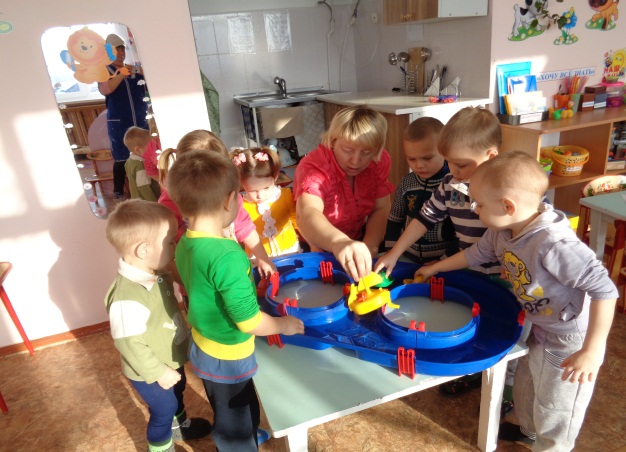 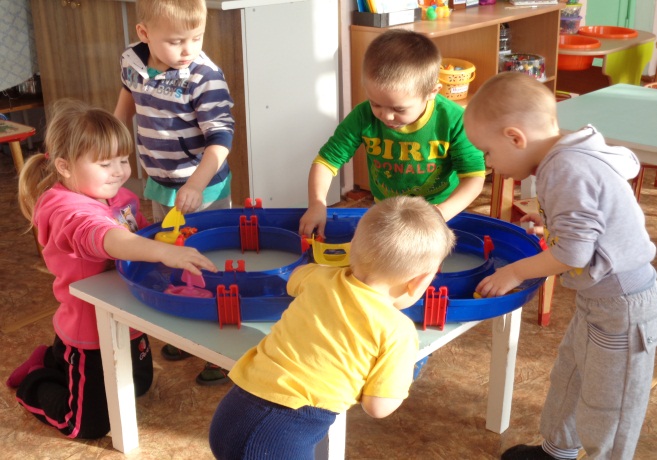 А сейчас ребята, я прочитаю вам стихотворение «Кораблик», которое написала  А.Барто, а вы внимательно слушайте и смотрите на картинку.            «Кораблик»                Матросская шапка,        Верёвка в руке,         Тяну я кораблик        По быстрой реке.        И скачут лягушки        За мной по пятам        И просят меня:      - Прокати, капитан!Воспитатель: ребята, понравилось вам стихотворение?Дети: Да! Понравилось!Воспитатель:  А сейчас мы с вами постараемся ответить на вопросы. Слушайте меня внимательно. Что тянул мальчик по быстрой реке? (Кораблик) Покажите на рисунке кораблик.Какого цвета вода в ручейке? ( Синего)Кто скачет за корабликом? ( Лягушки)Покажите на рисунке лягушек.Чего хотят лягушки? ( Прокатиться)Воспитатель:  Кораблик, с которым играет мальчик, маленький, поэтому он плывет по ручью. Но по ночам кораблику снится море . Ему кажется, что волны то поднимают его высоко, то опускают вниз. А когда кораблик просыпается, то он расстраивается, что море ему только снится. Рисование волнВоспитатель: Наш кораблик заскучал по морю, ведь на улице холодно, и нет даже ручейка, по которому он смог бы поплыть. Давайте нарисуем для него море. Какого цвета море? Покажите, какой карандаш я должна взять, чтобы нарисовать море? Я хочу нарисовать на море волны, чтобы они то поднимали, то опускали наш кораблик. Посмотрите, как рисуют морские волы (воспитатель показывает прием рисования волн на мольберте, напоминая о том, как правильно держать карандаш).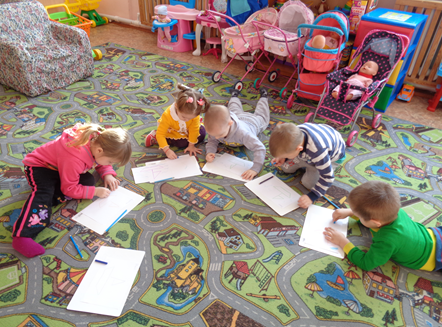 Воспитатель: Посмотрите, какие рисунки у нас получились (выставка рисунков получилась целая картина).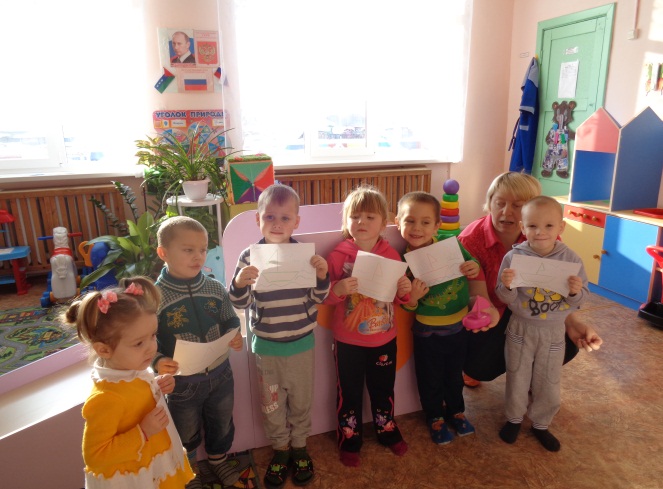 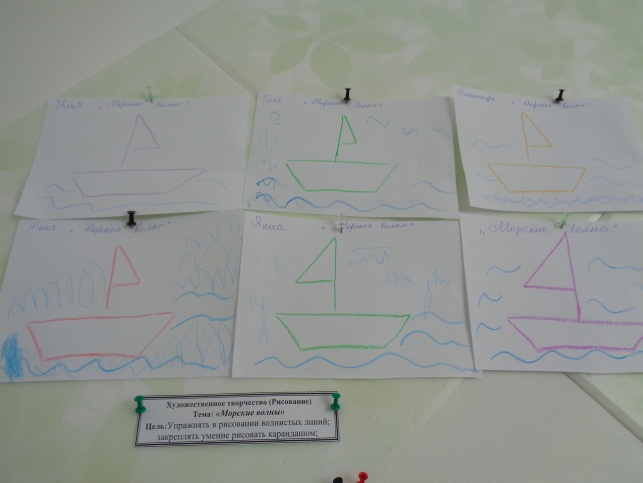 Рефлексия:  Молодцы, ребята! Мы сегодня с Вами поговорили о кораблике, хорошо поиграли, подарили нашему кораблику   море, а сейчас, давайте, попрощаемся с ним.